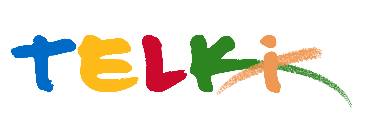 Telki Község Önkormányzata2089 Telki, Petőfi u.1.Telefon: (06) 26 920 801E-mail: hivatal@telki.huwww.telki.huELŐTERJESZTÉS A KÉPVISELŐ-TESTÜLET 2023. május 22-i rendes ülésére Napirend tárgya:Önkormányzati tulajdonú ingatlanok energetikai beruházásainak kérdéseA napirendet tárgyaló ülés dátuma: 			2023. 05.22. A napirendet tárgyaló ülés: 				Pénzügyi Bizottság, Képviselő-testület Előterjesztő: 						Deltai Károly polgármesterAz előterjesztést készítette: 				dr. Lack Mónika jegyző		 A napirendet tárgyaló ülés típusa: 			nyílt / zárt A napirendet tárgyaló ülés típusa:			rendes / rendkívüliA határozat elfogadásához szükséges többség típusát: egyszerű / minősített A szavazás módja: 					nyílt / titkos 1.Előzmények, különösen az adott tárgykörben hozott korábbi testületi döntések és azok végrehajtásának állása: - 2. Jogszabályi hivatkozások: ---3.Költségkihatások és egyéb szükséges feltételeket, illetve megteremtésük javasolt forrásai:----4. Tényállás bemutatása: Telki Község Önkormányzata az L-Terv Épületgépész Mérnökiroda Kft. -t bízta meg az önkormányzati tulajdonú ingatlanokra vonatkozóan energia megtakarítási intézkedési terv ( energetikai audit ) elkészítéséreAz önkormányzati ingatlanok közül vizsgálatra került a Telki Zöldmanó Óvoda két épülete ( Harangvirág utca és Tengelice utca valamint a Polgármesteri Hivatal két épülete ( Petőfi utca 1. és Fő u.33. )A vizsgálat kiterjedt az érintett ingatlanok elektromos és fűtésrendszereinek, hőtechnikai adottságainak áttekintésére. Az elkészült anyag ingatlanokonként bemutatja az egyes épületekre vonatkozóan a szükséges energetikai beruházások  beruházási  költségeit, a beruházással elérhető megtakarítás mértékét és ezek függvényében a várható megtérülési időt.Az egyes ingatlanokat érintően javasolt beruházási programok:Telki Zöldmanó Óvoda Tengelice utca:Nyílászáró csereMeglévő kazán cseréjeTelki Zöldmanó Óvoda Haragvirág utcaNyílászáró csere Tetősík szigetelésePadlásfödém szigetelésePadlástér felé eső falak szigetelése:Meglévő kazán cseréjePolgármesteri Hivatal 1. számú épület ( Petőfi u.1.)Nyílászáró csereHomlokzati hőszigetelésPadlásfödém szigeteléseMeglévő kazán cseréjePolgármesteri Hivatal 2. számú épület ( Fő u.33.)Nyílászáró csereHomlokzati hőszigetelésPadlásfödém szigeteléseMeglévő kazán cseréjeMinden épület esetében több különböző kombinált felújítási javaslat került összeállításra.Javasoljuk a képviselő-testületnek az elkészült anyag áttekintését, majd annak megfogalmazását, hogy 2023.évben melyik ingatlan esetében, milyen beruházást kíván megvalósítani.Javasoljuk, hogy a képviselő-testület kérje fel a hivatalt az egyes beruházási elemek tekintetében a kivitelezői árajánlatok beszerzésére, majd a beérkezett ajánlatok alapján a költségvetési beruházási forrás biztosítására.Telki, 2023. május 19.Deltai KárolypolgármesterHatározati javaslatTelki község Önkormányzat Képviselő-testülete/2023 ( V.   .) számú önkormányzati határozatÖnkormányzati tulajdonú ingatlanok energetikai beruházásainak kérdéseTelki község Önkormányzat képviselő-testülete úgy határozott, hogy az önkormányzati tulajdonú ingatlanok javasolt energetikai beruházásai közül 2023.évben az alábbiakat kívánja megvalósítani:………………………………………………………………………………………………………………………………………………………………A képviselő-testület felhatalmazza a Polgármesteri Hivatalt ezen beruházások tekintetében kivitelezői ajánlatok megkérésére.A képviselő-testület a tervezett beruházások megvalósításának költségét önkormányzati tulajdonú ingatlanok értékesítésének vételár bevételéből finanszírozza.Határidő: azonnalFelelős: polgármesterHatározati javaslatTelki község Önkormányzat Képviselő-testülete/2023 ( V.   .) számú önkormányzati határozatÖnkormányzati tulajdonú ingatlanok energetikai beruházásainak kérdéseTelki község Önkormányzat képviselő-testülete úgy határozott, hogy az önkormányzati tulajdonú ingatlanok energetikai beruházásainak megvalósítása érdekében az alábbi ingatlanokat jelöli ki értékesítésre:……………………,………………………………hrszFelhatalmazza a Polgármesteri Hivatalt az Önkormányzat tulajdonáról és az önkormányzati vagyonnal való gazdálkodás egyes szabályairól szóló helyi rendelet alapján az ingatlan értékesítés lefolytatására.Határidő: azonnalFelelős: polgármester